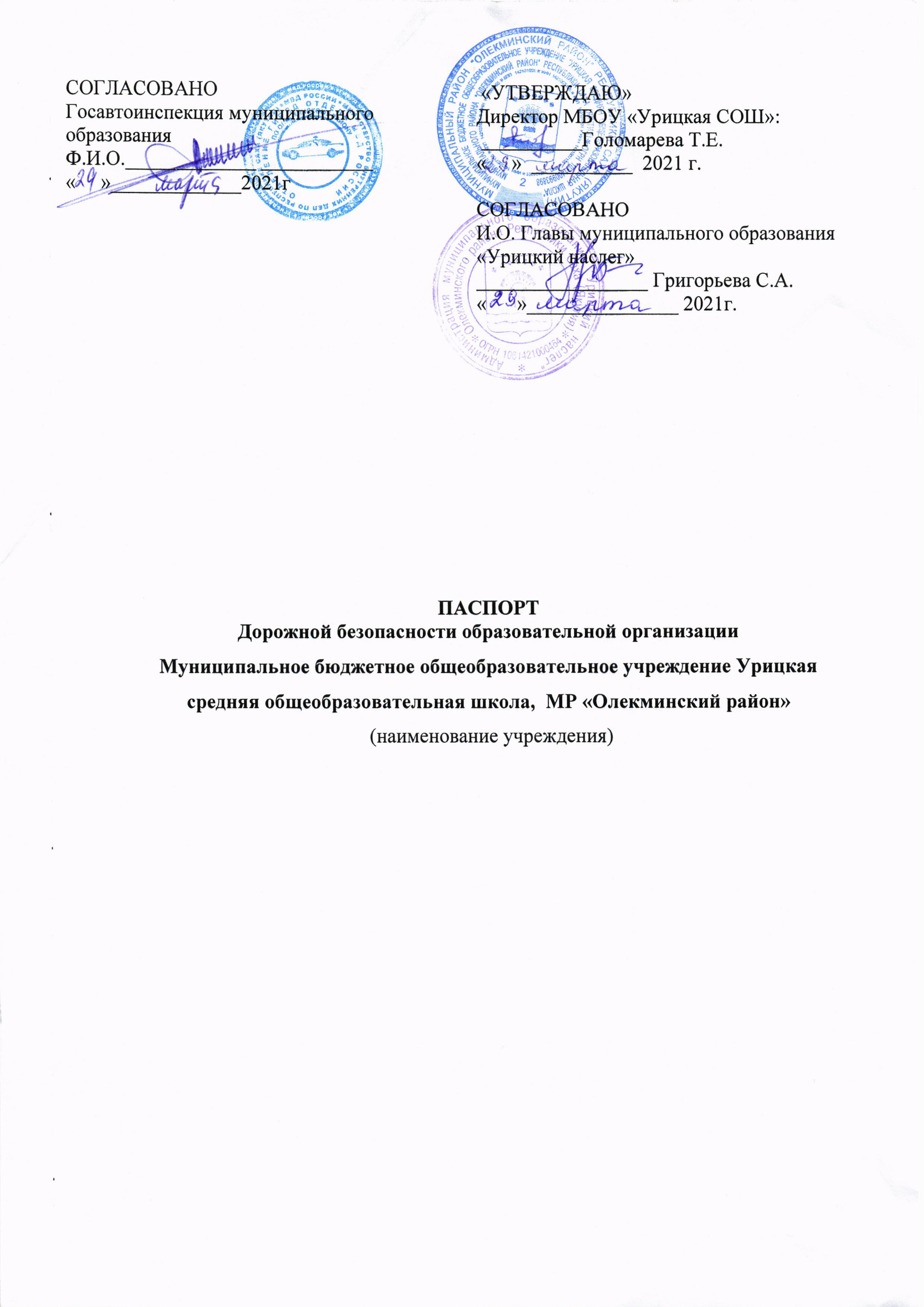                                                   Общие сведенияТип ОУ __средняя общеобразовательная школа_______________________________Местонахождение ОУ: 678132, село Урицкое, ул.Центральная д. 11А _Фактический адрес ОУ: 678132, село Урицкое, ул.Центральная д. 11А _Руководители ОУ:Директор:            Голомарёва Татьяна Егоровна			8(411)38-35-192Заместитель директорапо учебной работе:         Урвачёва Людмила Юрьевна	  	8(411)38-35-192Заместитель директорапо воспитательной работе:  Сударенко Ольга Юрьевна		 8(411)38-35-2-07Ответственный  сотрудник муниципального органа:            Инженер по ТБ,ОТ и ПББ             8(411)38-4-20-93                                                 Улазов Юрий Александрович                                                                                                                                                                Ответственный от  Госавтоинспекции:      Начальник ОГИБДД                                8( 411) 38-4-17-71                                            Кузьмин Алексей Валерьевич   Ответственный работник  замероприятия по профилактике детского травматизма:	                 Инспектор « по пропаганде                                                      БДД» ОГБДД                            8( 411) 38-4-17-71                                                    Мартынок Марина Витальевна                                    Ответственные педагоги за мероприятия по профилактикедетского травматизма            заместитель директора по воспитательной работе:           Сударенко Ольга ЮрьевнаКоличество обучающихся  ___35________________________________________Наличие уголка по БДД ___фойе, кабинет начальных классов________________________________                                                                    (если имеется, указать место расположения)Наличие класса по БДД ________нет_______________________________                                                                         (если имеется, указать место расположения)Наличие автоплощадок по БДД _____нет____________________Наличие автобуса в ОУ (школьного) или любого другого, предназначенного для перевозки обучающихся (воспитанников)  _______________________________________нет________________________(при наличии автобуса)Владелец автобуса  ________________________нет______________________                                                                                   (ОУ, муниципальное образование и др.)Время занятий в ОУ:1-ая смена: 8:40 – 14:15внеклассные занятия: 15:30 – 18:00Телефоны оперативных служб:МО «Урицкий наслег» - 8(41138)35-14401 (112) – служба спасения;02 – полиция;03 – скорая помощь. 4-17-71_ГИБДДПриложения. 1. Образцы схем  муниципального общеобразовательного учреждения:1.1. План-схема безопасного маршрута к образовательному учреждению1.2. План-схема безопасного маршрута к Фельдшерскому пункту  с. Урицкое. 1.3.Организация работы по профилактике детского дорожно-транспортного травматизма1.4. План мероприятий по профилактике детского дорожно-транспортного травматизма в МБОУ «Урицкая СОШ»Приложение 1 к паспорту дорожной безопасности муниципального общеобразовательного учреждения1.1.План-схема безопасного маршрута к образовательному учреждению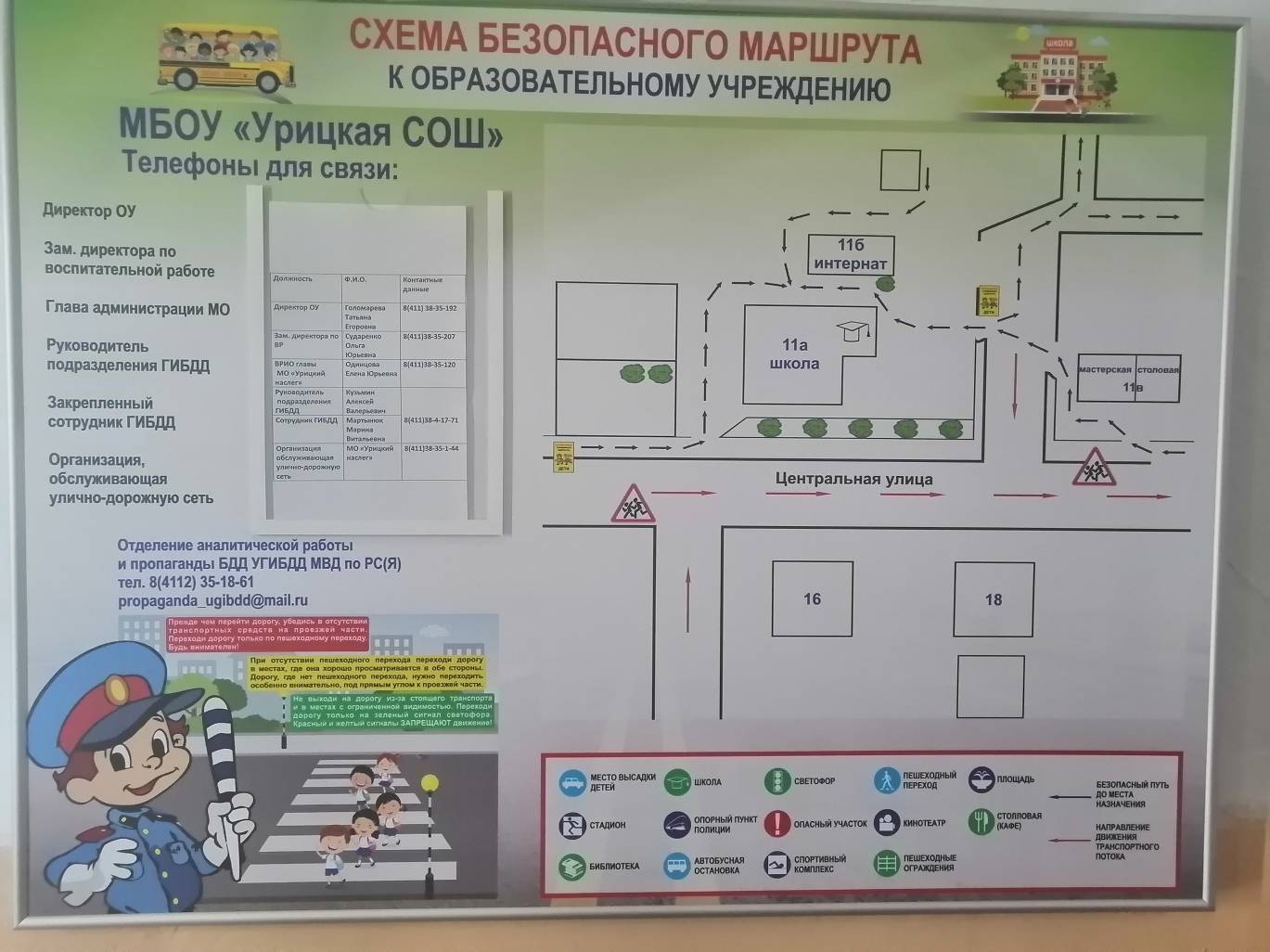  Приложение 2 к паспорту дорожной безопасности муниципального общеобразовательного учреждения1.2. План-схема безопасного маршрута к Фельдшерскому пункту с.Урицкое.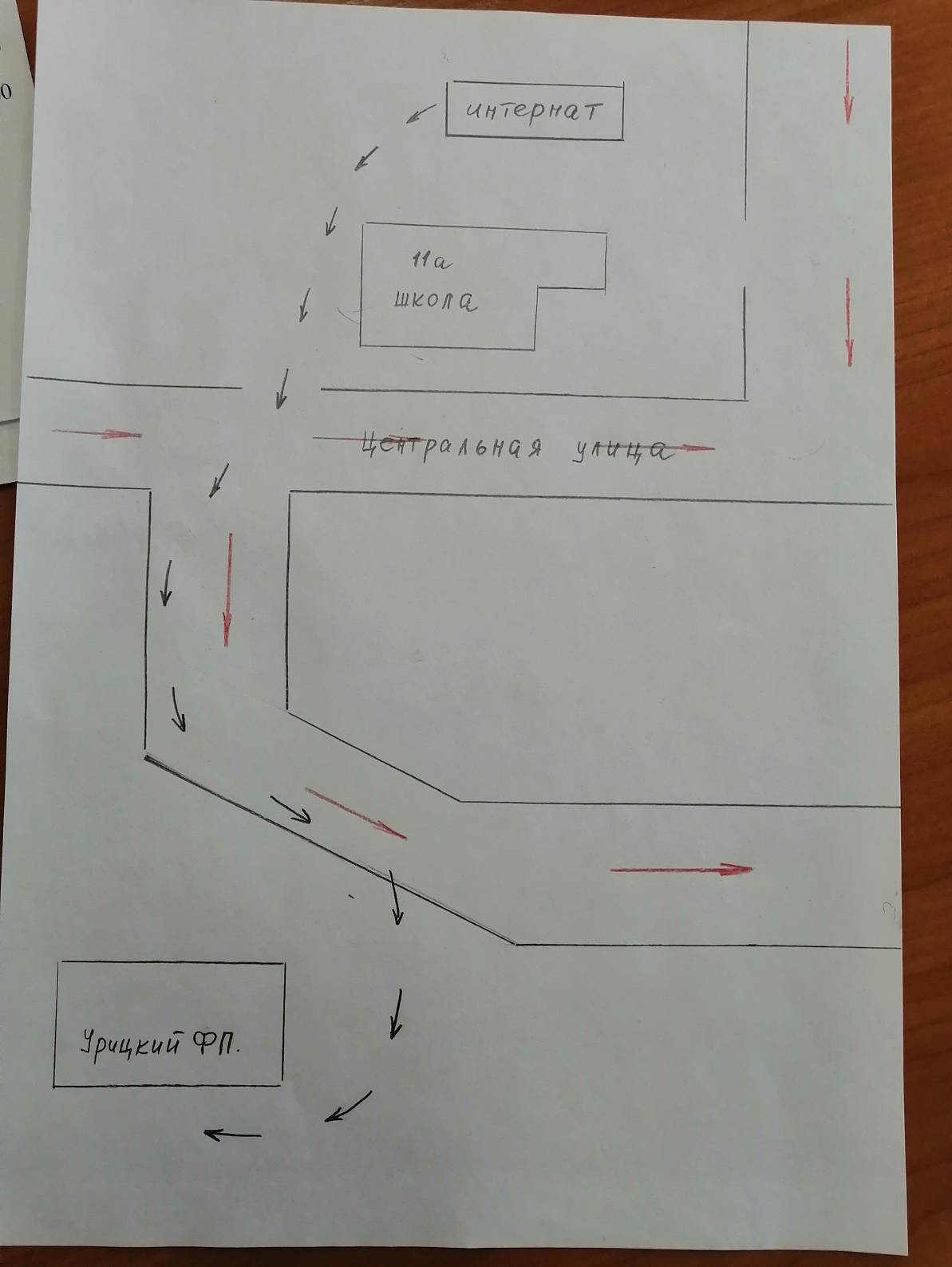 Приложение 3 к паспорту дорожной безопасности муниципального общеобразовательного учреждения1.3.Организация работы по профилактике детского дорожно-транспортного травматизмавоспитательном процессе МБОУ «Урицкая СОШ» немалое место уделяется теме безопасности, которая включает в себя задачу по передаче детям знаний о правилах безопасности дорожного движения в качестве пешехода и пассажира транспортного средства.Для достижения поставленной задачи главная роль отводится педагогам и родителям. Так, взрослые должны знать:правила дорожного движения, относящиеся к движению пешеходов, велосипедистов, перевозке пассажиров;основные дорожные знаки, касающиеся участников дорожного движения;сигналы светофора;требования безопасности при перевозке групп детей автобусами, при движении колонной.Одновременно необходимо знать  и  возможные  формы  обучения детей школьного возраста, с учётом   их   психофизиологических особенностей. Взрослые должны помнить,   что   обучение   правилам дорожного движения должно быть:постоянным (лучше частые короткие занятия с обучающимся, чем продолжительные, но редкие);конкретным (необходимо сосредоточить внимание ребёнка на действиях в условиях реального движения);направленным на привитие безопасных способов поведения на дороге, а не только запоминанию правил дорожного движения;применимым к ближайшему окружению.В МБОУ «Урицкая СОШ» педагоги прилагают много усилий для того, чтобы помочь ребёнку овладеть правилами дорожного движения, подготовить его жизни, а именно: самостоятельно пользоваться правилами безопасного передвижения, начиная с территории своей улицы.своей работе классные руководители используют:              - инструктаж по ПДД «Дорога в школу и домой»              - беседы, встречи с работниками ГИБДД, выставки в библиотеке, «Безопасное колесо»;моделирование дорожных ситуаций;              - обучающие и развивающие игры;              - художественно-творческая деятельность детей и др.В школе  в целях пропаганды безопасности дорожного движения и профилактики детского дорожно - транспортного травматизма оформлен информационный "Уголок безопасности".Таким образом, в ходе целенаправленной и систематической работы взрослых у обучающегося своевременно сформируются представления о безопасном поведении при переходе дороги и регулярная забота о своей безопасности.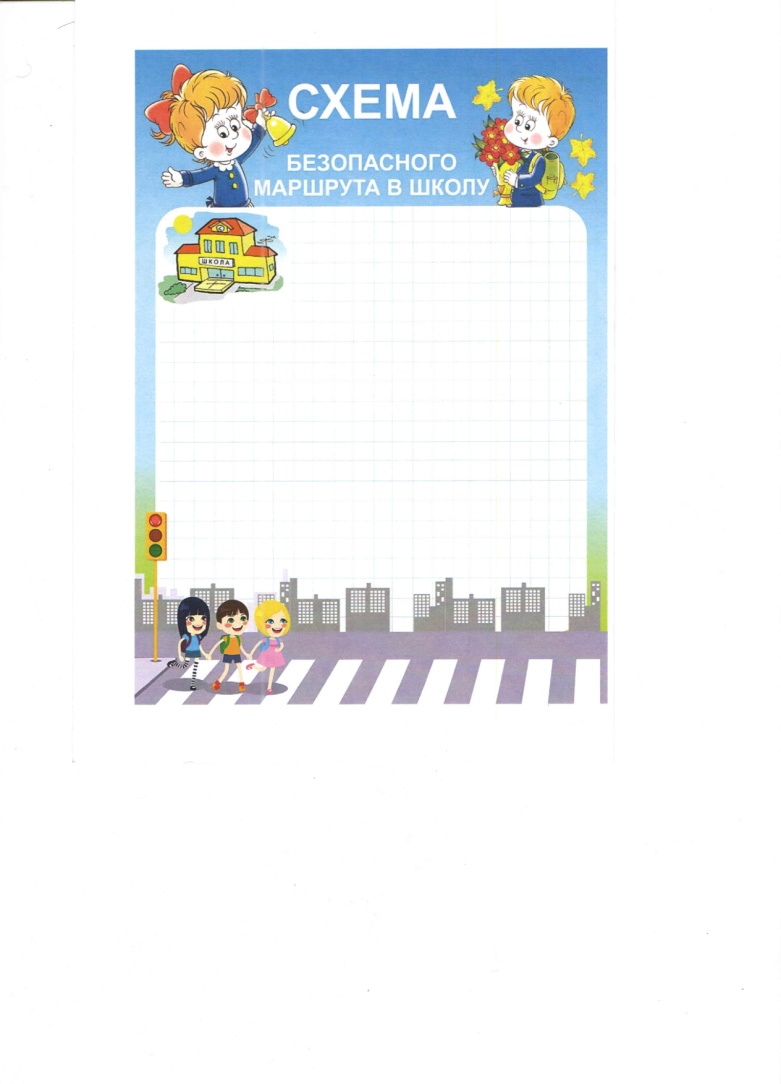 Форма памятки для схемы маршрута « Дом -Школа–Дом»             Приложение 4 к паспорту дорожной безопасности муниципального общеобразовательного учреждения1.4. План мероприятий по профилактике детского дорожно-транспортного травматизма в МБОУ «Урицкая СОШ» Организационно-педагогическая работа                                                                Методическая работа                                                                Работа с родителямиМуниципальное бюджетное образовательное учреждение «Урицкая средняя общеобразовательная школа»(наименование муниципального общеобразовательного учреждения – далее ОУ) №НаименованиеКатегорииСрокОтветственныйП\ПмероприятияработниковИнструктаж поКлассные Ежегодно –Зам.директора по ВРтеме:руководителисентябрь,Сударенко О.Ю.1«Правиламайдорожногодвижения»2 Инструктаж поПедагогиЕжегодно –Классные руководители,теме:сентябрь,педагоги«Правиламай,дорожногопридвижения»проведении(Движениеэкскурсий идетей надр.экскурсию)мероприятий№НаименованиеСрокОтветственныеП\Пмероприятия1Включать воспитательные планы В течениеПедагоги, тематические занятия,учебногоУчитель ОБЖбеседы, игры по ПДДгода.2Месячник по ПДД безопасности с обучающимисяСогласно планаЗам.директора по ВР – Сударенко О.Ю.3Оформлять выставки литературой по ПДД.В течение учебногоПедагог-библиотекарьгода.Иванова А.Г.4Провести беседу с обучающимисяВ течение Классныетеме «Дорожная азбука»годаруководители№НаименованиеСрокОтветственныеП\Пмероприятия1Включить в план родительских собраний вопросы по ПДД,Согласно планаСоциальный педагогвстречи с работниками - ГИБДДСеменова О.М..